Курс:   I  , группа(ы) МЛ 199Дисциплина : ИнформатикаФИО преподавателя : Еремова Лейсан ИнсафовнаПрактическая работа 
Создание компьютерных публикаций на основе использования готовых шаблонов.1. Цель работы: выработать практические навыки создания публикаций средствами MS Publisher.2. Оборудование, приборы, аппаратура, материалы: персональный компьютер, программа MS Publisher.3. Краткие теоретические сведения.Программа MS Publisher позволяет создание публикаций, предназначенных для издания на принтере или в издательстве, рассылки электронной почтой или размещения в Интернете. Вместе с программой предоставлены заготовки (шаблоны) публикаций для широкого диапазона публикаций, бюллетени, брошюры, визитные карточки, листовки, объявления, сертификаты, резюме, каталоги и страницы веб-узлов.Во время выбора типа создаваемой публикации в Publisherотображаются эскизы доступных заготовок (шаблонов). Для разработки публикации на основе одной из заготовок хватит щелкнуть её эскиз.После того как откроется шаблон публикации, вам необходимо заменить текст и рисунки. Также можно менять цветовую и шрифтовую схемы, удалять или добавлять элементы макета и совершать любые другие необходимые изменения, чтоб публикация точно отображала стиль конкретной организации или деятельности.Все элементы публикации, включая блоки текста, не зависят друг от друга. Любой элемент можно размещать точно в необходимом месте с возможностью управления размером, формой и внешнем видом каждого элемента.Способы создания публикации:Публикация для печати – выбор шаблона определенного типа и задание для него шаблона оформления (имеются шаблоны нескольких категорий – бланки, буклеты, календари и др.)Web-узлы и электронная почтаНаборы макетовПустые публикацииСоздание публикации на основе уже имеющейся.Запуск Publisher осуществляется по команде Пуск / Программы / Microsoft Office / Microsoft Publisher щелчком мыши. Либо щёлчком мыши по ярлыку Publisher, находящемуся на Рабочем столе или на Панели задач. После запуска приложения на экране появляется следующее окно:.     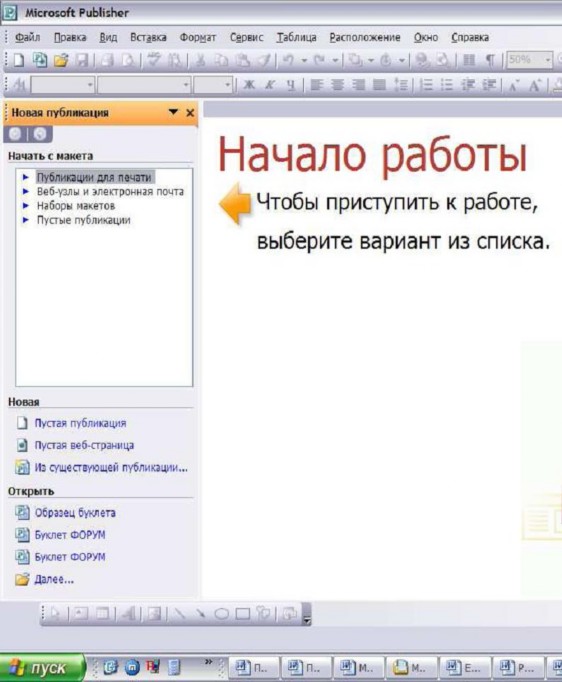 В отличие от Word и Excel при непосредственном запуске (а не открытии существующей публикации) Publisher не создает нового документа. Для того чтобы добраться до панелей инструментов и меню, необходимо создать новую публикацию.Слева в окне располагается Область задач, в которой предлагается Новая публикация. Чтобы начать работу, необходимо выбрать из ниже предлагаемого списка требуемую категорию публикации:Публикации для печатиВеб-узлы и электронная почтаНаборы макетовПустые публикации(Если Область задач не видна, нажмите на клавиатуре Ctrl+F1 или в меню Вид поставьте галочку в пункте Область задач.)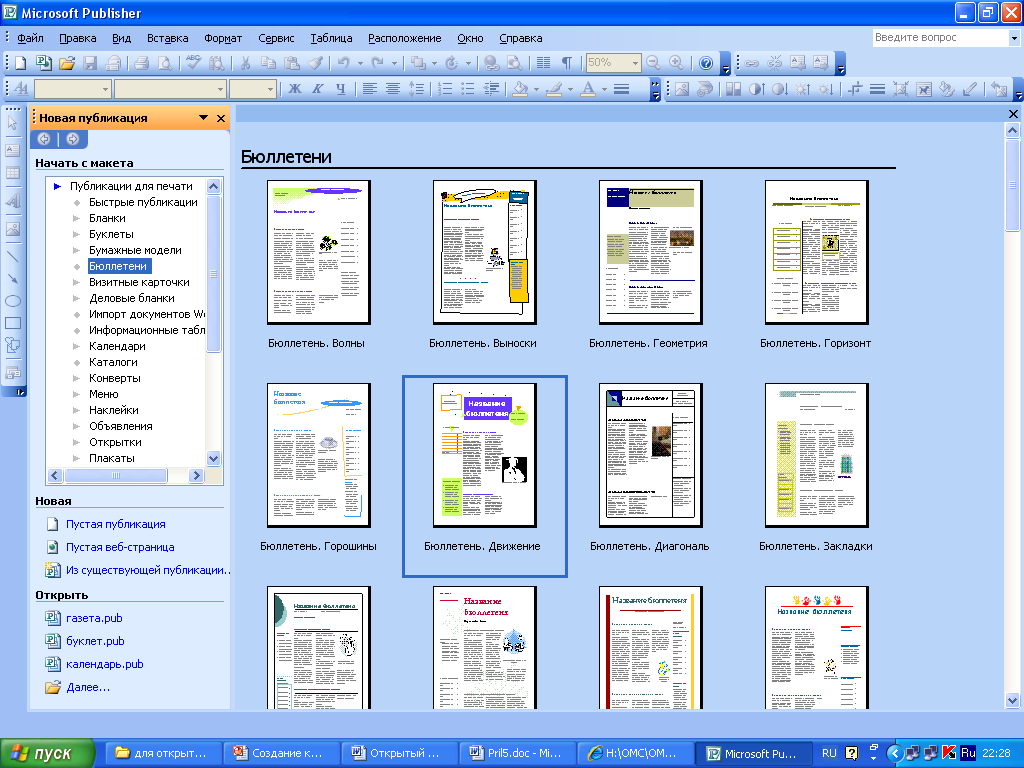 В Публикациях для печати (открыть) предлагается достаточно большое число типов публикации:Быстрые публикацииБланкиБуклетыБумажные моделиБюллетениВизитные карточкиДеловые бланкиКалендариКаталогиНаклейкиПлакатыПриглашенияРезюме и др.(Выбираем Буклет). (Показать бумажный вариант буклета)Все шаблоны содержат и текстовую и графическую информацию, и, что особенно важно, при выводе на печать сохраняется отличное качество графики.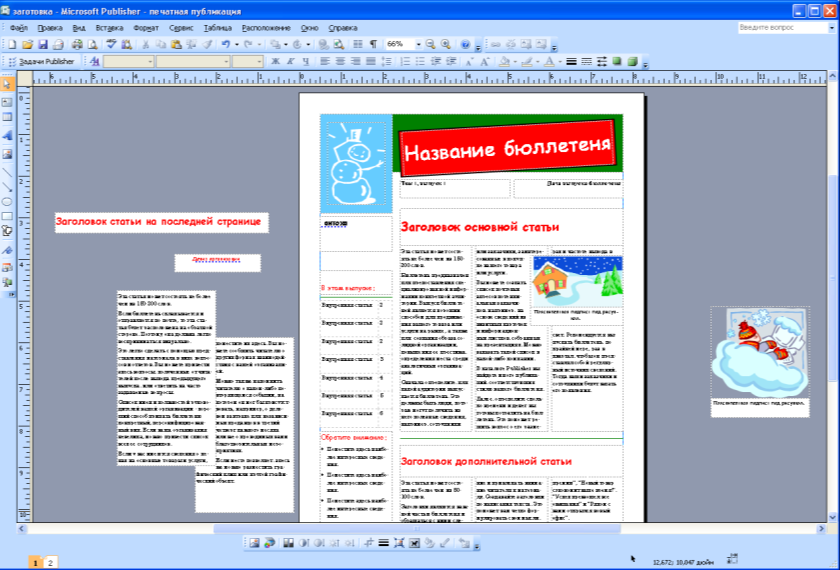 Вся работа в Publisher организуется на специальном поле, которое можно назвать “монтажным столом”. Его особенность – это возможность одновременного размещения на нем различных материалов для верстки: текстовых блоков, рисунков. Количество страниц, необходимое для вашего издания, неограниченно, можно сверстать целую книгу.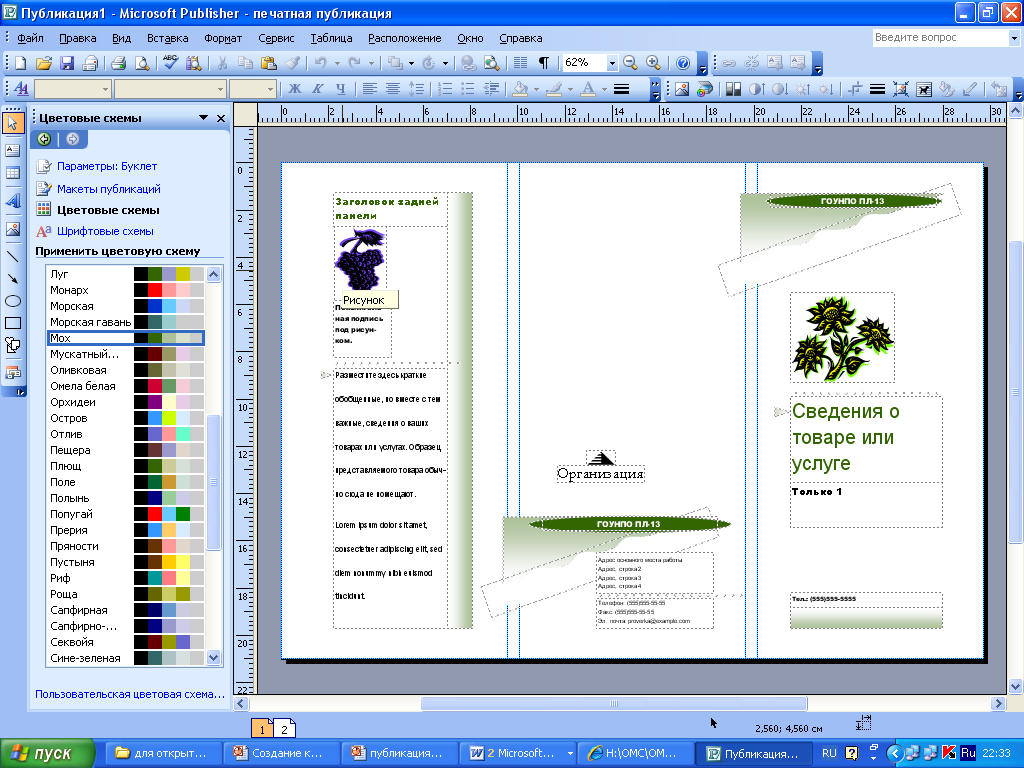 Можно изменить цветовую схему уже выбранного макета. Для этого в Области задач необходимо щелкнуть по слову Цветовые схемы и выбрать ту схему, которая вам нравится.Также можно изменить и шрифтовые схемы выбранного вами макета, для чего щелкнуть в Области задач по слову Шрифтовые схемы и выбрать те шрифты, которые вам нужны.Если же вам вдруг перестал нравиться выбранный макет публикации, то его можно легко поменять на другой простым щелчком мыши (там же в Области задач) по слову Макеты публикаций. Просто выберите новый макет и щелкните по нему мышью.4. ЗаданиеЗадание 1. Создать визитную карточку на основе шаблона. Сохраните визитную карточку в своей папке под именем ПР15_1.pub.Задание 2. Подготовить необходимые графические файлы и создать календарь на основе шаблона. Сохраните календарь в своей папке под именем ПР15_2.pub.5. Содержание отчетаОтчет должен содержать:Название работы.Цель работы.Задание и краткое описание его выполнения.Ответы на контрольные вопросы.Вывод по работе.6. Контрольные вопросыКаковы возможности MS Publisher?Какие виды публикаций различают в MS Publisher?Охарактеризуйте основные этапы создания публикаций MS Publisher.Сроки выполнения: 28 марта!!Каждый день сдачи практической работы по́сле данного срока, уменьшает оценку на 1 балл.После выполнения задания , ответы отправляйте на почту : Leisan747@mail.ru